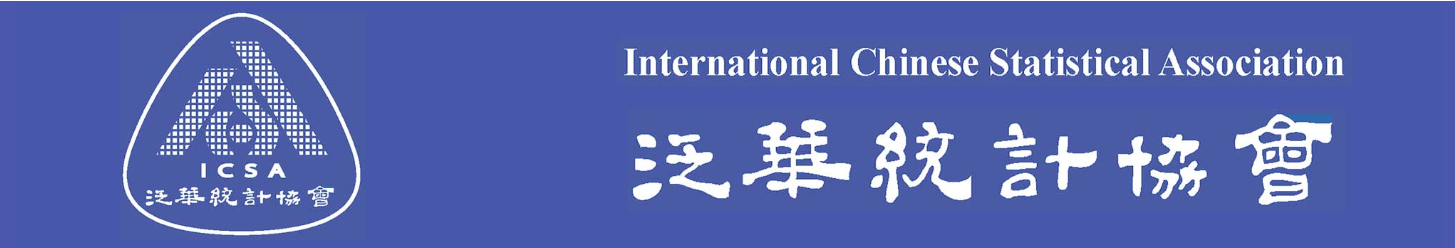 ICSA Member News May 2021HighlightsPanel Provides Insights on Real-World Evidence in Healthcare 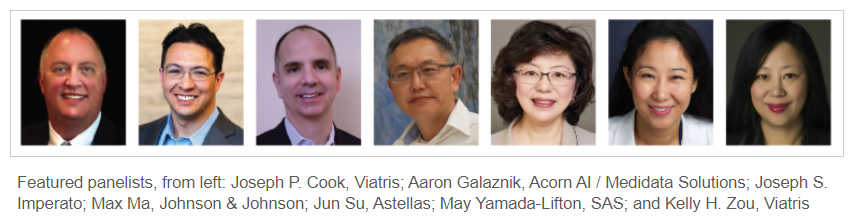 A panel was held during the 2020 International Chinese Statistical Association’s Applied Statistics Symposium with the goal of providing insights into the current trends and future outlook for RWE. For details, please visit the following website:https://magazine.amstat.org/blog/2021/06/01/panel-rwe/ICSA 2021 Applied Statistics Symposium (September 12-15, 2021)The ICSA Applied Statistics Symposium will be held virtually from Sunday, September 12, to Wednesday, September 15, 2021. Please send any inquiry to Dr. Guoqing Diao (gdiao@gwu.edu). Please visit https://symposium2021.icsa.org/ for details, including the key dates.Invited SessionIn order to secure the invited session slot, the presenters will be required to register for the symposium and submit the abstracts online by June 15, 2021.Short Course Proposals Anyone interested in giving a one-day or half-day short course at the ICSA 2021 Applied Statistics Symposium is welcome to submit a short-course proposal at the webpage https://symposium2021.icsa.org/short-course-proposal/. For any inquiries, please contact the Short Course Committee Chair, Dr. Yan Ma, at yanma@gwu.edu.  Call for Poster SubmissionsThe symposium poster session committee is pleased to invite submissions for poster presentations and poster award competitions. The poster session provides an excellent channel for the presenters to introduce their work and have plenty of virtual interactions with the audience via our modern conference portal. Eligible poster presenters will be considered for poster awards. A student, postdoc, junior faculty, or junior statistician with a PhD or terminal degree conferred in 2018 or later, who is also the first author of the poster and completes the symposium registration, is eligible for the poster award competition. The student paper award winners are not eligible for the poster award. Three to six poster award winners will be selected, and each winner will receive a cash award of $550. The poster abstract submission deadline is June 15, 2021. For any inquiries, please contact the Poster Session Committee Chair, Dr. Fang Jin, at fangjin@gwu.edu. Detailed information can be found at https://symposium2021.icsa.org/poster-session/ Executive CommitteeExecutive Committee Chair: Guoqing Diao (George Washington University)Scientific Program Chairs: Judy Wang and Qing Pan (George Washington University)Poster Session Committee Chair: Fang JinProgram Book and Website Committee Chair: Scott Bruce (George Mason University)Local Committee Chair: Zhen Chen (National Institutes of Health)Treasurer: Xin He (University of Maryland, College Park)Student Paper Competition Committee Chair: Lu Mao (University of Wisconsin, Madison)Short Course Committee Chair: Yan Ma (George Washington University)Fund Raising Committee Chair: Li Wang (Abbvie)Strategic Advisors: Hulin Wu (University of Texas Health Science Center at Houston) and Aiyi Liu (National Institutes of Health)Dr. Guoqing Diao at The George Washington University (gdiao@gwu.edu) chairs the Organization Committee.ICSA Springer Book Series in StatisticsThe editor of ICSA Springer book series in statistics, Dr. Din Chen, has reported that there are 22 books in the series now. If you plan to write books in the series, please contact Dr. Din Chen (dinchen@email.unc.edu).  The following 2 books were published in 2020:Sampling Theory and Practice. (Editors: C. Wu, M.E. Thompson)Statistical Methods for Global Health and Epidemiology. (Editors: X. Chen, D-G. Chen) The following 2 books were published in 2019:Contemporary Biostatistics with Biopharmaceutical Applications. (Editors: L. Zhang, D.D.-G. Chen, H. Jiang, G. Li, H. Quan) Statistical Quality Technologies (Editors: Y., Lio, H.K.T., Ng, T.-R. Tsai, D-G. Chen)Sponsored and Co-Sponsored JournalsICSA Sponsored JournalsStatistica SinicaForthcoming papers' information is available at http://www3.stat.sinica.edu.tw/statistica/. The new issue (Volume 31, Number 2, 2021) is published.ICSA members have access to these articles via the "membership only area" at http://www.icsa.org. If you have any problems with subscription, please contact the editorial office through ss@stat.sinica.edu.tw.Statistics in BiosciencesThe published new issue is Volume 13 Issue 1 in April 2021Statistics in Biosciences | Volume 13, issue 1 (springer.com) Recently accepted articles can be found at the journal websitehttps://link.springer.com/journal/12561/onlineFirst/page/1  A link for submitting your article to SIBS online is belowhttps://www.editorialmanager.com/sibs/default.aspx ICSA Co-sponsored JournalStatistics and Its Interface (SII) Call for PapersStatistics and Its Interface is an international statistical journal promoting the interface between statistics and other disciplines including, but not limited to, biomedical science, geosciences, computer sciences, engineering, and social and behavioral sciences. The journal publishes high-quality articles in broad areas of statistical science, emphasizing substantive problems, sound statistical models and methods, clear and efficient computational algorithms, and insightful discussions of the motivating problems. Visit SII's web page at http://intlpress.com/site/pub/pages/journals/items/sii/_home/_main/ for more information on the most recent issue (Volume 14 (2021), Number 3).International Press and Tsinghua University Mathematical Science Center are pleased to announce open online access (free of charge) to the journal Statistics and Its Interface (SII) which includes thirteen volumes.Upcoming ICSA MeetingsPlease find below a list of upcoming ICSA meetings. This list also appears on the ICSA website. Meetings not included in this list are not official ICSA meetings. If you have any questions, please contact Dr. Mengling Liu, the ICSA Executive Director(executive.director@icsa.org).ICSA 2021 Applied Statistics Symposium (September 12 - 15, 2021)The 2021 ICSA Applied Statistics Symposium will be held virtually on September 12-15, 2021.  For detailed information, please click this link.ICSA 2022 Applied Statistics SymposiumThe 2022 ICSA Applied Statistics Symposium will be held in Gainesville, Florida. More detailed information will be shared later.ICSA 2021 China Conference Postponed to 2022The ICSA 2021 China Conference is postponed to 2022 and will be held at Xi'an University of Finance and Economics, Xian, China.  ICSA 2022 China Conference (July 1 - 4, 2022)The ICSA 2022 China Conference will be held at Xi'an University of Finance and Economics, Xian, China, and the date will be announced later.  For information, please contact Scientific Program Committee Co-Chairs Professor Yingying Fan at fanyingy@marshall.usc.edu and Professor Chunjie Wang at wangchunjie@ccut.edu.cn. ICSA 2023 China ConferenceThe ICSA 2023 China Conference will be held at Chengdu, co-sponsored by Southwest Jiaotong University (SWJTU). 12th ICSA International Conference (December 18 – 20, 2022)  The 12th ICSA International Conference will be held at the Chinese University of Hong Kong from December 18 to December 20, 2022.Upcoming Co-Sponsored MeetingsPlease find below a list of upcoming ICSA co-sponsored meetings. This list also appears on the ICSA website. Meetings not included in this list are not officially co-sponsored meetings. If you have any questions, please contact Dr. Mengling Liu, the ICSA Executive Director (executive.director@icsa.org).The 63rd ISI World Statistics Congress 2021 (July 11 - 16, 2021)The World Statistics Congress 2021 will be held virtually in July 2021. More information can be found on the ISI 2021 website www.isi2021.org. China Biostatistics Summit (July 16 – 18, 2021)China Biostatistics Summit (CBS) is an annual national conference focusing on statistics in drug development and regulatory decision making.  This conference is organized by the China Tripartite Coordination Committee (CTCC) which comprises statisticians from government (Center for Drug Evaluation or CDE of the National Medical Product Administration or China’s FDA), academic, and industry.  The purposes of the CTCC are to draft new and/or revise existing statistics guidelines for use in the industry and by the regulatory agency.  Therefore, the annual conference (similar to the Regulatory-Industry Statistics Workshop or RISW in the US) aims at bringing statisticians working in drug development and regulation to discuss new technical guidelines, share experiences, and learn new methodologies. This year’s CBS (the 4th CBS) will take place in Guangzhou on July 16 – 18, 2021 with the theme of “Practice and Consensus – A Joint Journey for Development and Regulation” (实践与共识 – 研发和监管共发展).  As usual, many CDE officers, statisticians, and department heads will be invited to give speeches at this conference. Details can be found here.77th Annual Deming Conference on Applied Statistics (December 6 – 8, 2021)The 77th Annual Deming Conference on Applied Statistics will be held from Monday Dec. 6 to Wednesday Dec. 8, 2021, followed by two parallel 2-day short courses on Thursday Dec. 9 and Friday Dec. 10 at the state-of-the-art Tropicana Casino and Resort, Havana Tower, Atlantic City, NJ.The purpose of the 3-day Deming Conference on Applied Statistics is to provide a learning experience on recent developments in statistical methodologies in biopharmaceutical applications. The conference is composed of twelve three-hour tutorials on current topics in applied biopharmaceutical statistics and FDA regulations, and a one-hour distinguished keynote speaker on each of the 3 days of the conference. The books, on which these sessions are based, are available for sale at an approximately 40% discount. Attendees will receive hard copy program proceedings of the presentations. There will be poster sessions. Early registrants who submit a poster presentation will receive a $150 discount. For poster submission, please contact “Deming Poster Chair”: Dr. Pinggao Zhang at email: pinggao.zhang@takeda.com.There will be student scholar presentations. For a student scholar application, please contact “Deming Scholar Chair”: Dr. Sofia Paul at email: sofia.x.paul@gsk.com.The conference is sponsored by the American Statistical Association Biopharmaceutical Section and the International Chinese Statistical Association. Walter Young has chaired this conference for 52 consecutive years. The program committee include: Alfred Balch, Joseph Borden, Ivan Chan, (Din) Ding-Geng Chen, Kalyan Ghosh, Satish Laroia, Sofia Paul, Manoj Patel, Naitee Ting, Bill Wang, Wenjin Wang, Yibin Wang, Li-an Xu, Walter Young and Pinggao Zhang.Registration is expected to open by mid-August and one page program should be available by that time. For more information about the conference, please visit https://demingconference.org/ or email Din Chen, Deming Publicity Chair, at din@demingconference.org.IMS Asia Pacific Rim Meeting (Postponed to January, 2023)The sixth meeting of the Institute of Mathematical Statistics Asia Pacific Rim Meeting (IMS-APRM) will provide an excellent worldwide forum for scientific communications and collaborations for researchers in Asia and the Pacific Rim, and promote collaborations between researchers in this area and other parts of the world. The meeting will be held in Melbourne, Australia and please see http://ims-aprm2021.com/ for details. Firm dates will be announced at a later date.Online Training and SeminarsICSA Online TrainingOnline training serves as a viable alternative to traditional continuing education options, e.g., to short courses offered at biostatistical conferences.  Over the past year, the ASA Biopharmaceutical Section has been working on creating an online training program aimed at clinical trial statisticians and set up a pilot program, which includes half-day and full-day courses on key topics in biopharmaceutical statistics:Analysis of Longitudinal and Incomplete DataMultiplicity Issues in Clinical TrialsAnalysis of Surrogate Endpoints in Clinical TrialsThe section has received much positive feedback from industry and academic statisticians.  Clinical trial statisticians who took advantage of the online training program emphasized that this program is convenient, inexpensive and quite flexible. A similar online training program has been set up for ICSA members.  As a member of the ICSA, you will receive a 50% discount when you sign up for any course included in the program.  The online training courses are based on professionally recorded videos using a format similar to that used in YouTube videos. The videos can be accessed 24/7 on a computer or even on a smartphone. The cost of online training is low compared to traditional training, and it can be further reduced by using a group-training format. Up to 25 people can view an online training course with a single registration, which lowers the cost of online training to about $20-25 per person for full-day courses and $10-15 per person for half-day courses.For more information about the online training program and to sign up for the individual online courses, please visit this web page:http://sprmm.com/icsa/Healthcare Innovation Technology: The Pod of AsclepiusLooking to stay up to date on developments in health care technology around the world? The American Statistical Association is sponsoring “The Pod of Asclepius”, a new podcast where data scientists, statisticians, engineers, and regulatory experts discuss the technical challenges in their healthcare domain.We have over 20 episodes published and available on YouTube, Podbean, iTunes, Stitcher, Podchaser, Tune In Radio, and Google Play. Looking for a good place to start? Check out the following episode links:Risks and Opportunities of AI in Clinical Drug Development with David Madigan and Demissie AlemayehuKidney Injury - Biomarkers for Prediction and Prognosis with Allison MeisnerNHS Digital Health Initiatives with Emma HughesData Platforms to Monitor Animal Health with Shane BurnsBayesian Approaches in Medical Devices: Part 1, Part 2, Part 3 with Martin Ho and Greg MaislinYou can catch up on all episodes on our YouTube playlists for Season 0 and Season 1.The easiest way to catch new episodes is to subscribe via our channels….Youtube:    https://www.youtube.com/channel/UCkEz2tDR5K6AjlKw-JrV57w Podbean:    https://podofasclepius.podbean.com You can see our full schedule on the website:    www.podofasclepius.com Fall Series: The Philosophy of Data ScienceThe series is aimed at incoming statistics and data science students (but will be of significant interest to the general statistics / data science community). The topics will focus on how scientific reasoning is essential to the practice of data science.For detailed information, please visit: https://www.podofasclepius.com/philosophy-of-data-science.  Job Listings N/AElectronic ICSA News AccessPlease visit https://www.icsa.org/publications/icsa-member-newsletter-archive/ for all ICSA member news online.  